الجمهورية الجزائرية الديمقراطية الشعبية RÉPUBLIQUE ALGÉRIENNE DÉMOCRATIQUE ET POPULAIREوزارة التعليم العالي والبحث العلميMINISTÈRE DE L'ENSEIGNEMENT SUPÉRIEUR ET DE LA RECHERCHE SCIENTIFIQUEChallenge days on «Smart Living & Environments» 19 au 21 juin 2018Formulaire de soumissionCe formulaire est à renseigner et à soumettre en suivant ce lienhttps://easychair.org/conferences/?conf=ceristchallenge2018Intitulé de la contributionMembre de contact / chef de projetDescription du projetRésumé (entre 0.5 page à 2 pages):Thématiques (A quel domaine technique se rapporte l'idée innovante ? Supprimer les thématiques non appropriées. Si Autres, merci de préciser)Smart 	buildings	Smart grids and innovative energy management solutionsSmart 	transportation and road management solutionsSmart 	Precision agricultureSmart 	healthcare systemsSmart 	solution for infrastructure monitoringSmart 	solutions for environment monitoring and preservationSmart food and distribution chainsSmart 	solutions for entertainment and social activitiesAutres (préciser)L’ingéniosité de l’idée (Pourquoi pensez-vous que votre idée mérite de l’attention ?)Réponse:Impacts attendus (Comment votre idée est-elle économiquement attractive ? Quelles sont les retombées socio-économiques attendues de la concrétisation de votre idée ?)Réponse:Technologies utilisées et/ou nécessaires pour la concrétisation de l’idée (Comment votre idée est-elle techniquement réalisable? quels sont les moyens technologiques nécessaires pour la concrétisation de votre idée ?)Réponse:Maturité de l’idée (êtes-vous en cours de construction d’un prototype ? Si oui, quel est le taux d’avancement ? Combien de temps faut-il pour la finalisation de votre prototype ?)Réponse:Besoins pour le challenge (De quoi aurez-vous besoin, en termes matériels et logiciels, le jour du challenge pour pouvoir exposer un prototype et défendre un business plan ?)Réponse:Informations sur l’équipe du projet (hormis le membre de contact)(copier le tableau suivant pour chaque membre, hormis le membre de contact)مركز البحث
 في 
الإعلام العلمي والتقني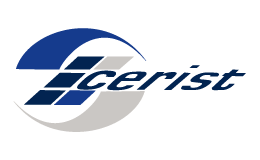 Centre de Recherche Sur l’Information Scientifique et TechniqueNomPrénomDate & lieu de naissanceTéléphoneMailAdresseOccupationOrganisme d’affiliation